Ladies Day CommitteeDUTIESThe Ladies Day Committee is responsible for arranging a special annual luncheon for the enjoyment of Old Guard members and their ladies that is worthy of being billed as the premier social event of the year.The Committee consists of a Committee Chairman, the Vice Director ex officio, and such members as the Committee Chairman designates. The regular Program Chairman for that month should be a member if the event will have an invited speaker. The Committee Chairman is appointed by the Director.PROCEDURESThe event should take place in the fall or spring, when the weather is likely to be pleasant.  An attractive venue should be chosen that is large enough to accommodate all members who want to attend and their guests, in a room that is otherwise closed to the public during the event.  Since this is the main opportunity during the year for wives to socialize with each other, adequate time and space should be provided for guests to mingle and converse before sitting down to eat, possibly with a cash bar for cocktails, wine and beer, plus complimentary soft drinks and coffee.  Each year’s committee should add program elements of their choosing to make it a truly special event, while keeping the price per attendee at a reasonable level.   In recent years, programs elements have included such things asA guest speaker  (often one of the most popular Old Guard speakers that year)Honorary awards given to certain membersGroup singingDancingJoke tellingBouquets on the tablesAttractive name badges for guests prepared in advance A raffleA master of ceremoniesThoughtfully selected background musicA printed program + menuHowever, many other possibilities can be considered.The event should be publicized well in advance though announcements at Old Guard meetings, in monthly Bulletins, and by email.   A deadline for ticket sales can be set for planning purposes, but every effort should be made to accommodate members who sign up late.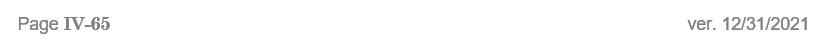 